Monday 15th June 2020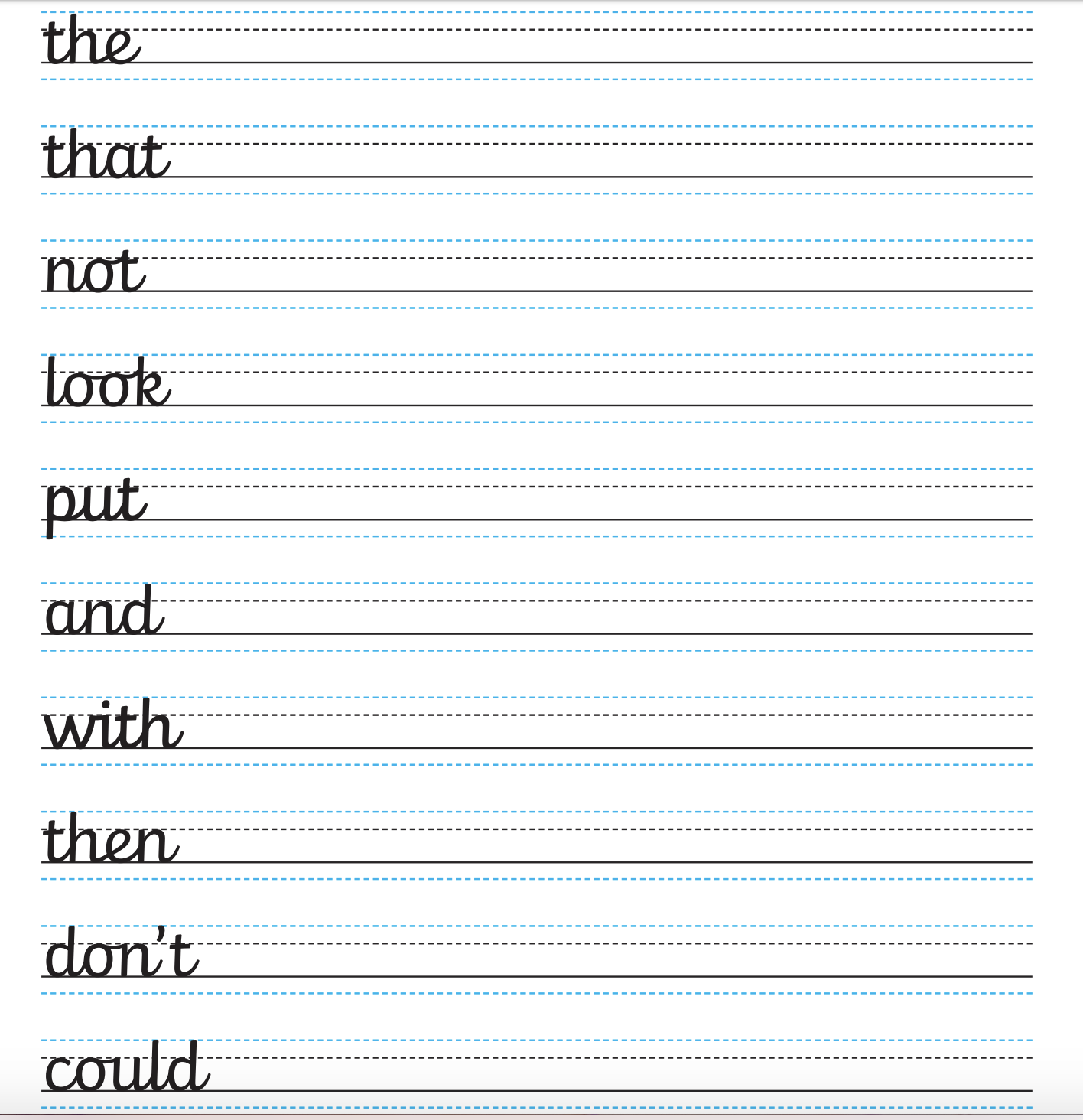 Tuesday 16th June 2020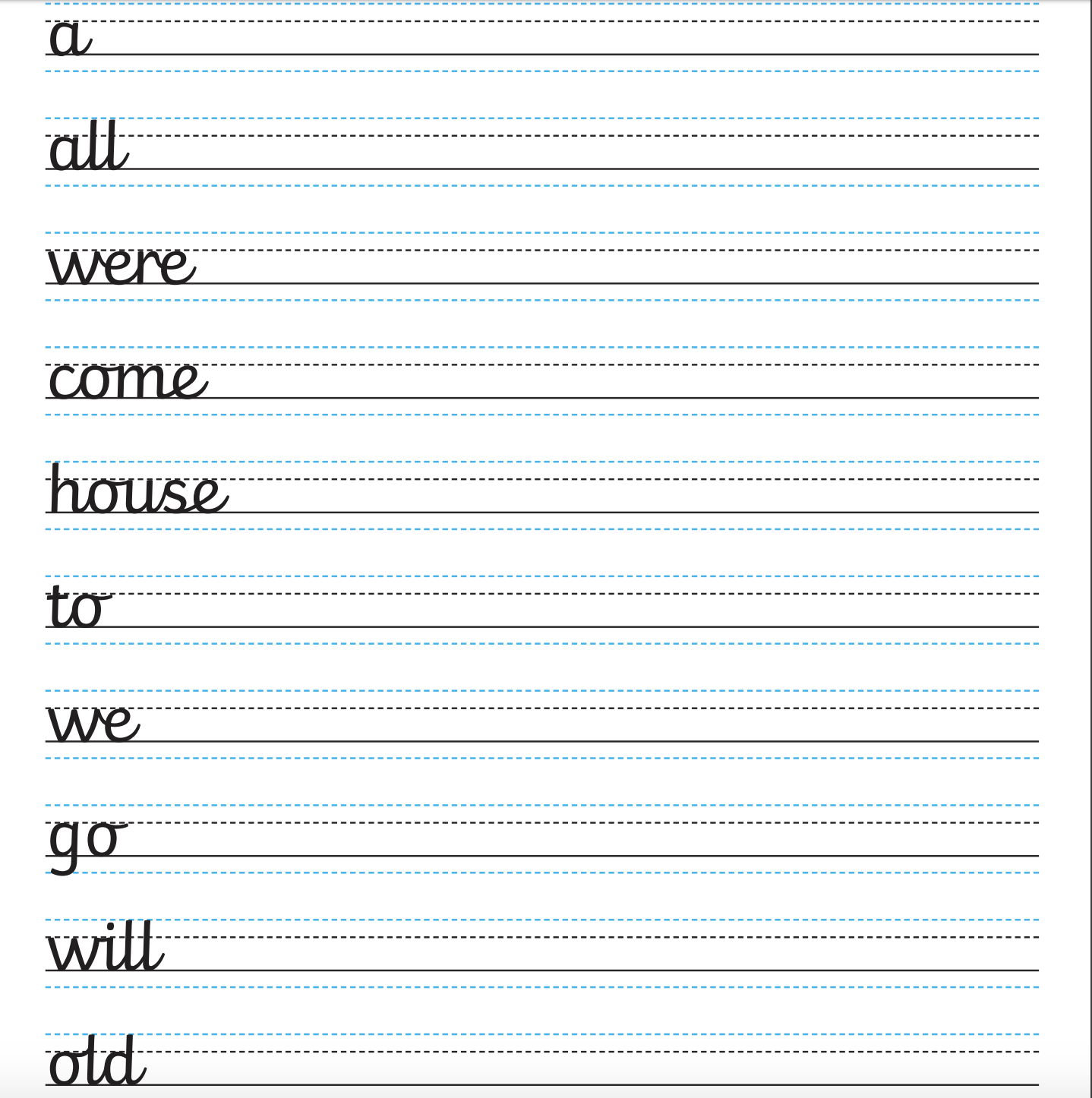 Wednesday 17th June 2020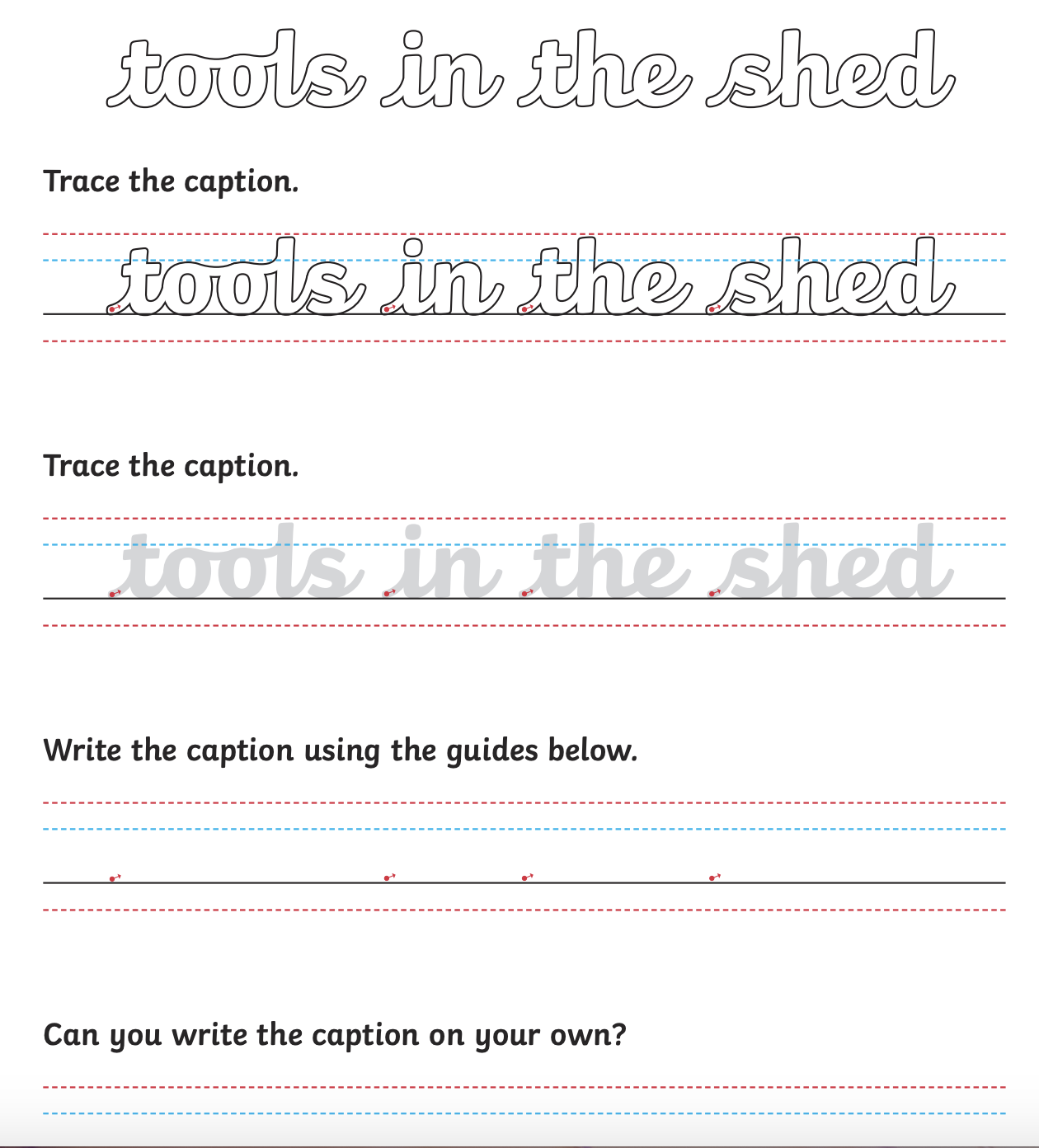 Thursday 18th June 2020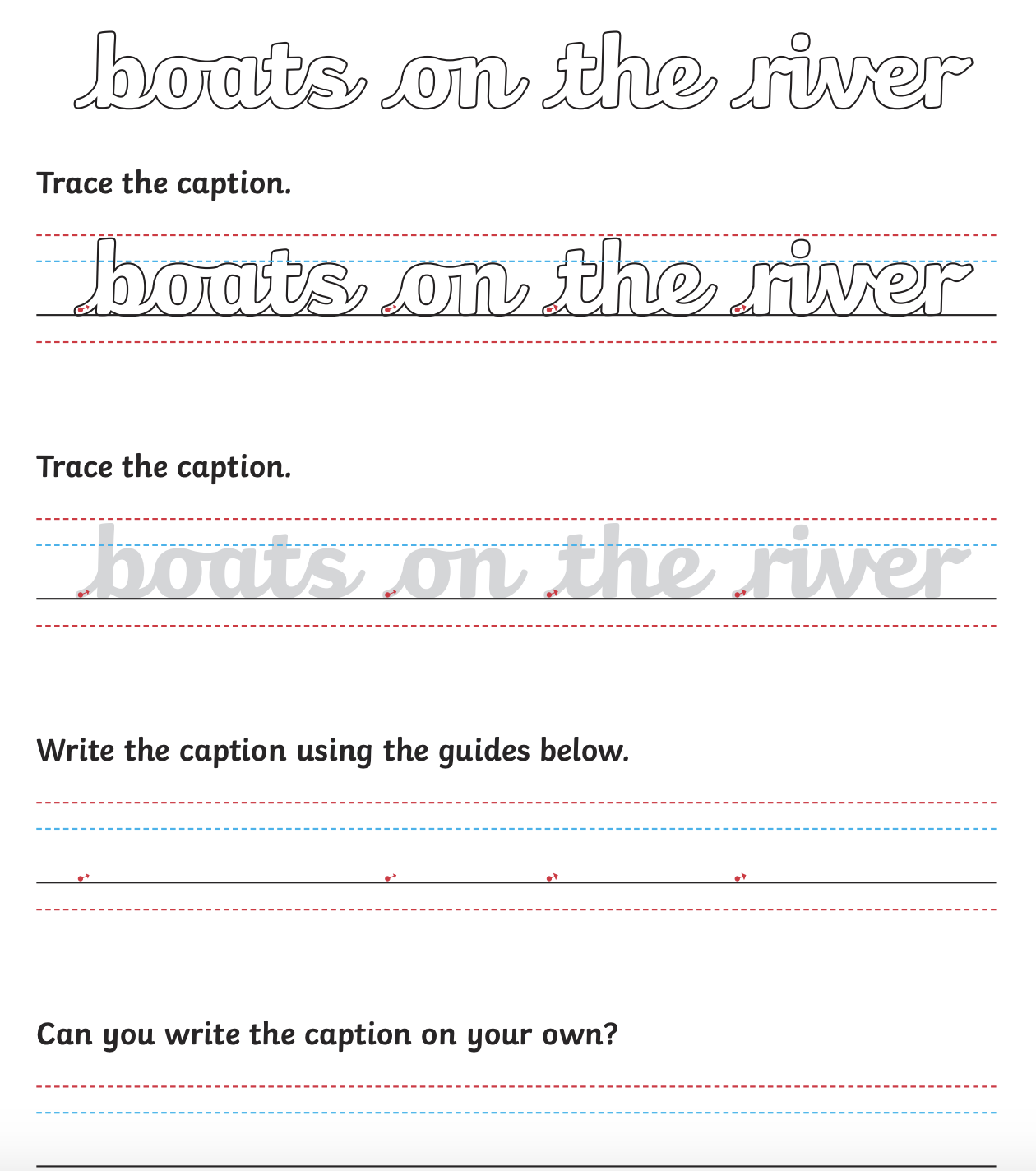 Friday 19th June 2020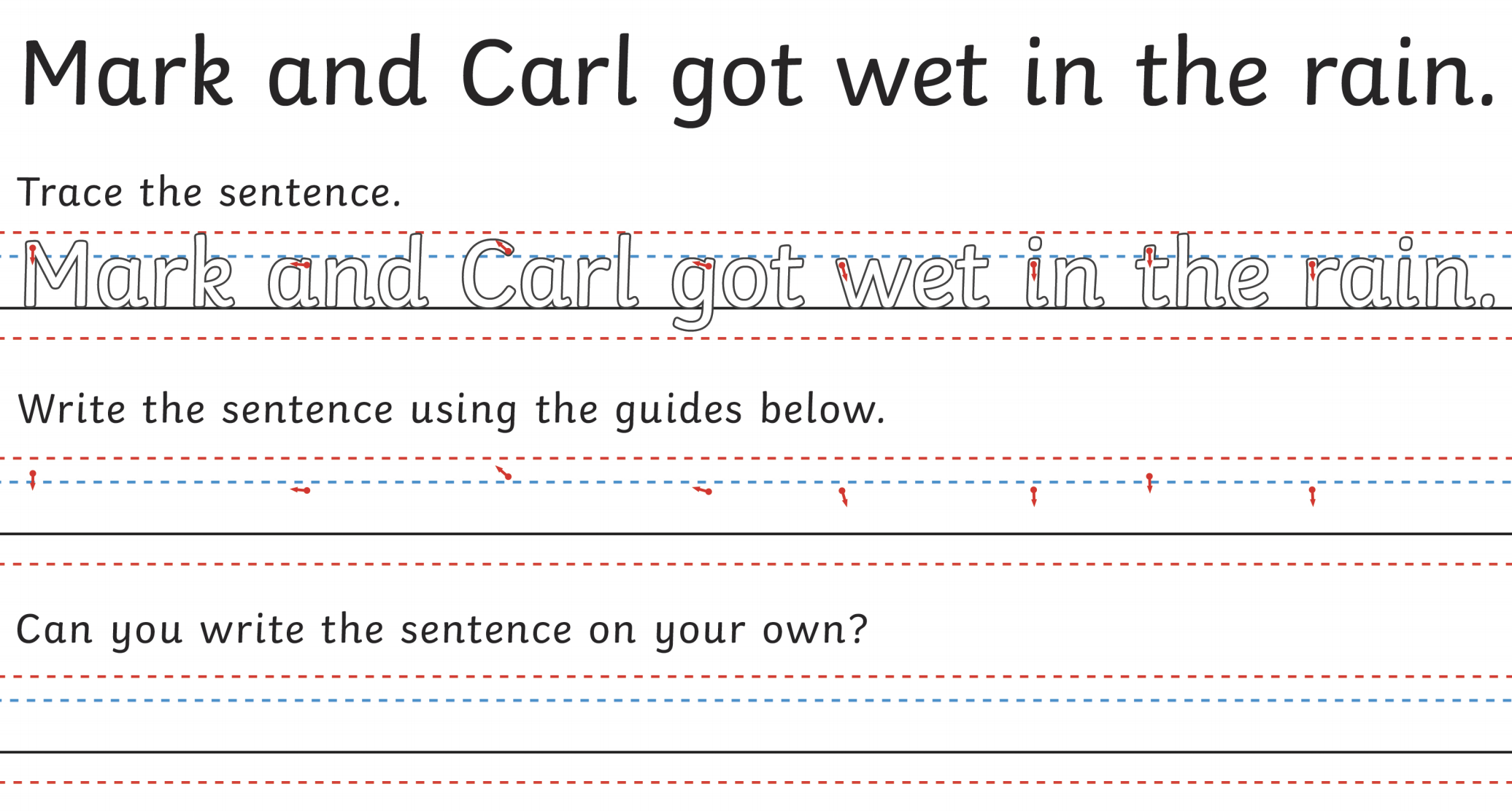 